Информация о ходе реализации национального проекта за 1 полугодие 2020 года(отчетный период)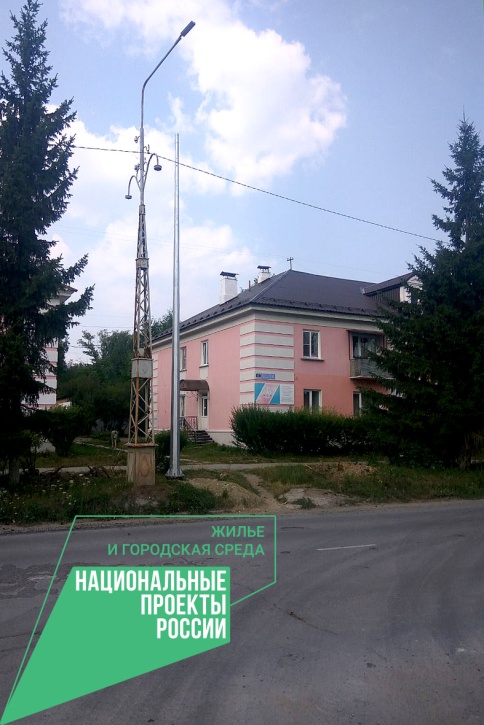 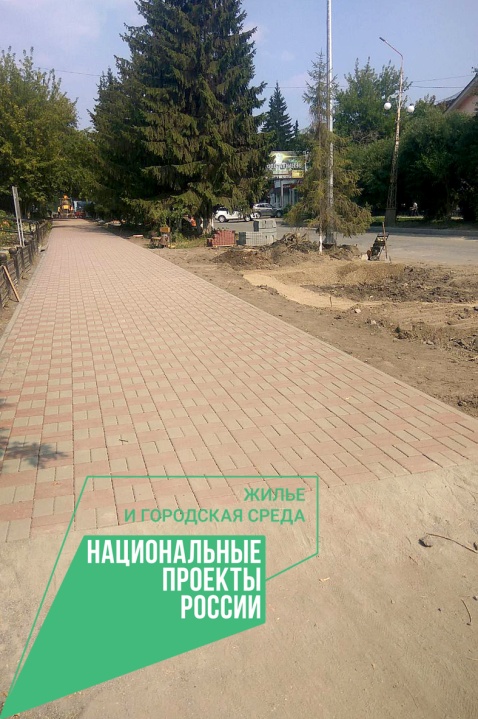 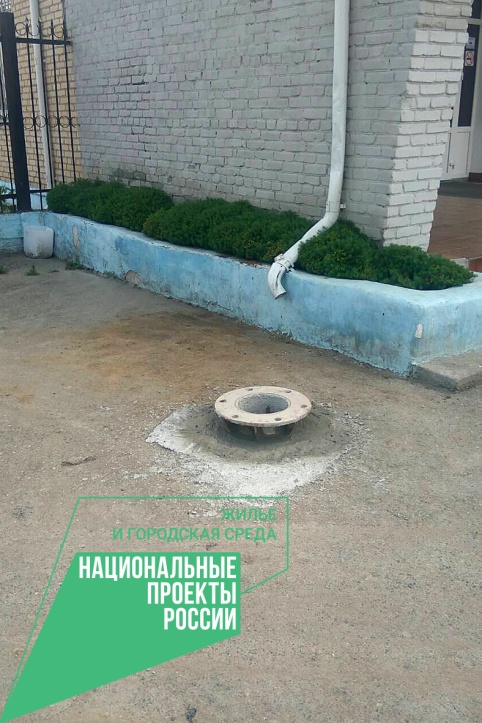 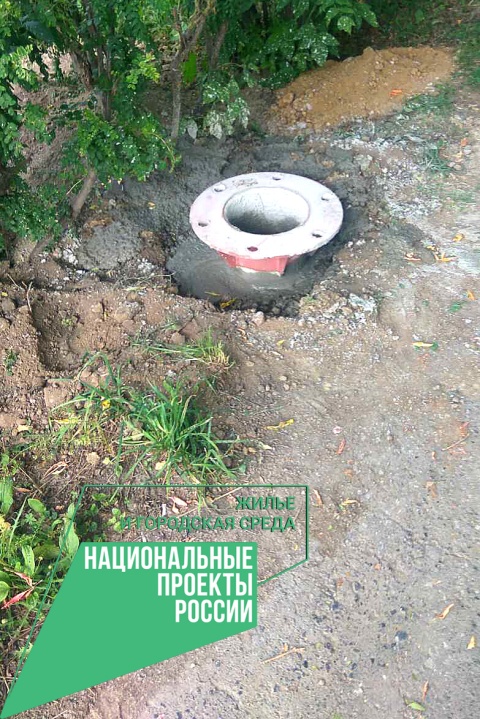 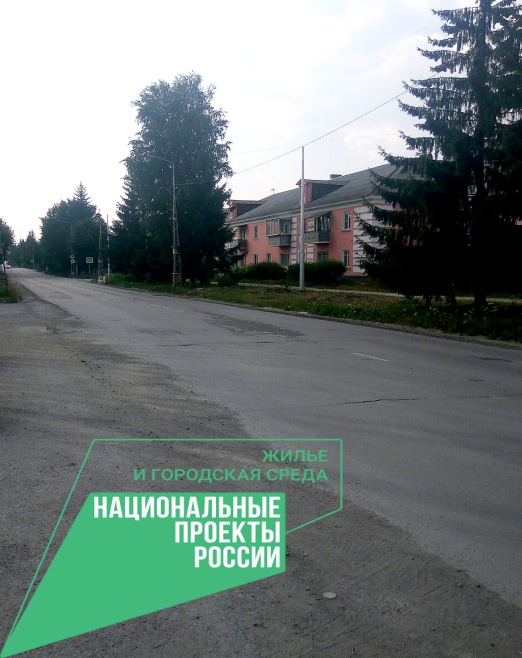 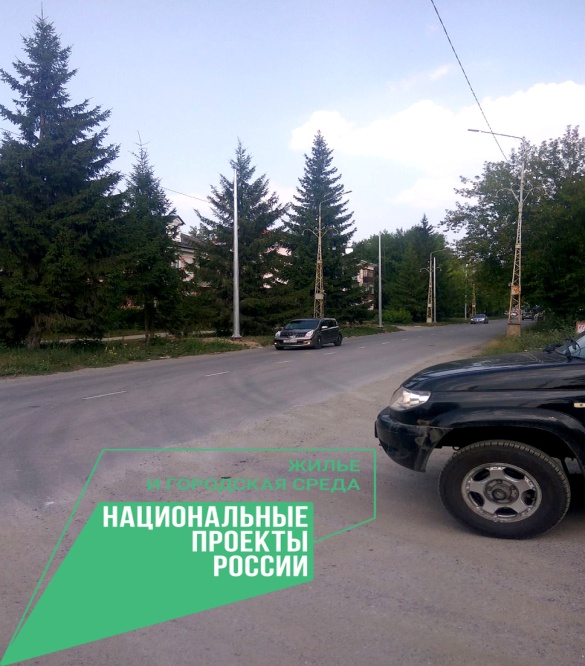 Наименование проектаНаименование проектаНаименование проектаНаименование проектаНаименование проектаНаименование проектаНаименование проектаНаименование проектаСрок реализации проекта Срок реализации проекта Срок реализации проекта Срок реализации проекта Срок реализации проекта Национальный проект Национальный проект Жилье и городская средаЖилье и городская средаЖилье и городская средаЖилье и городская средаЖилье и городская средаЖилье и городская среда2024год2024год2024год2024год2024годРегиональный проектРегиональный проектФормирование комфортной городской средыФормирование комфортной городской средыФормирование комфортной городской средыФормирование комфортной городской средыФормирование комфортной городской средыФормирование комфортной городской среды2024год2024год2024год2024год2024годСвязь муниципальными программамиСвязь муниципальными программамиФормирование современной городской среды на территории Чебаркульского городского округаФормирование современной городской среды на территории Чебаркульского городского округаФормирование современной городской среды на территории Чебаркульского городского округаФормирование современной городской среды на территории Чебаркульского городского округаФормирование современной городской среды на территории Чебаркульского городского округаФормирование современной городской среды на территории Чебаркульского городского округадо 2024годдо 2024годдо 2024годдо 2024годдо 2024годКонтрактКонтрактКонтрактКонтрактКонтрактКонтрактКонтрактКонтрактФинансовое обеспечениеФинансовое обеспечениеФинансовое обеспечениеФинансовое обеспечениеНаименование мероприятияНомер и дата заключения контрактаНомер и дата заключения контрактаСрок исполненияСрок исполненияПредмет контрактаНомер и дата акта выполненных работНомер и дата документа подтверждающего оплатуНомер и дата документа подтверждающего оплатуФинансовое обеспечениеФинансовое обеспечениеФинансовое обеспечениеФинансовое обеспечениеНаименование мероприятияНомер и дата заключения контрактаНомер и дата заключения контрактаначалоокончаниеНомер и дата акта выполненных работНомер и дата документа подтверждающего оплатуНомер и дата документа подтверждающего оплатуИсточник финансированияОбъем финансовых средств, руб.Объем финансовых средств, руб.Объем финансовых средств, руб.Наименование мероприятияНомер и дата заключения контрактаНомер и дата заключения контрактаначалоокончаниеНомер и дата акта выполненных работНомер и дата документа подтверждающего оплатуНомер и дата документа подтверждающего оплатуИсточник финансированияпредусмотрено проектомфактическое исполнение% освоения Благоустройст-во улицы Ленина№21/2010.04.2020№21/2010.04.202012.05.2020г.08.09.2020г.Благоустройство ул.Ленина (малые формы, озеленение,  знаки)---Всего:8 133 343,46--Благоустройст-во улицы Ленина№21/2010.04.2020№21/2010.04.202012.05.2020г.08.09.2020г.Благоустройство ул.Ленина (малые формы, озеленение,  знаки)---Федеральный бюджет6 886 377,00--Благоустройст-во улицы Ленина№21/2010.04.2020№21/2010.04.202012.05.2020г.08.09.2020г.Благоустройство ул.Ленина (малые формы, озеленение,  знаки)---Областной бюджет1 165 632,00--Благоустройст-во улицы Ленина№21/2010.04.2020№21/2010.04.202012.05.2020г.08.09.2020г.Благоустройство ул.Ленина (малые формы, озеленение,  знаки)---Местный бюджет81 334,46--Благоустройст-во улицы Ленина№24/2024.04.2020№24/2024.04.202024.04.2020г.20.07.2020г.Замена опор освещения---Всего:2 650000,00--Благоустройст-во улицы Ленина№24/2024.04.2020№24/2024.04.202024.04.2020г.20.07.2020г.Замена опор освещения---Федеральный бюджет2 239 864,00--Благоустройст-во улицы Ленина№24/2024.04.2020№24/2024.04.202024.04.2020г.20.07.2020г.Замена опор освещения---Областной бюджет379 247,00--Благоустройст-во улицы Ленина№24/2024.04.2020№24/2024.04.202024.04.2020г.20.07.2020г.Замена опор освещения---Местный бюджет30 889,00--Благоустройст-во улицы Ленина№52/2026.05.2020№52/2026.05.202001.06.2020г.20.07.2020г.Благоустройство ул.Ленина (малые формы, озеленение)---Всего:1 907 821,54--Благоустройст-во улицы Ленина№52/2026.05.2020№52/2026.05.202001.06.2020г.20.07.2020г.Благоустройство ул.Ленина (малые формы, озеленение)---Федеральный бюджет1 615 324,00--Благоустройст-во улицы Ленина№52/2026.05.2020№52/2026.05.202001.06.2020г.20.07.2020г.Благоустройство ул.Ленина (малые формы, озеленение)---Областной бюджет273 420,00--Благоустройст-во улицы Ленина№52/2026.05.2020№52/2026.05.202001.06.2020г.20.07.2020г.Благоустройство ул.Ленина (малые формы, озеленение)---Местный бюджет19 077,54--Благоустройство улицы Ленина№53/2001.06.2020№53/2001.06.202001.06.2020г.29.08.2020г.Замена опор освещения---Всего:1 345 609,14--Благоустройство улицы Ленина№53/2001.06.2020№53/2001.06.202001.06.2020г.29.08.2020г.Замена опор освещения---Федеральный бюджет1 143 026,76--Благоустройство улицы Ленина№53/2001.06.2020№53/2001.06.202001.06.2020г.29.08.2020г.Замена опор освещения---Областной бюджет193 515,00--Благоустройство улицы Ленина№53/2001.06.2020№53/2001.06.202001.06.2020г.29.08.2020г.Замена опор освещения---Местный бюджет9 067,38--Экономия от торгов--------Всего:6 761,86--Экономия от торгов--------Федеральный бюджет5 708,24--Экономия от торгов--------Областной бюджет986,00--Экономия от торгов--------Местный бюджет67,62--Всего14 043 536,0